Почвенная фреза Agri-World серия FTCD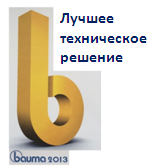 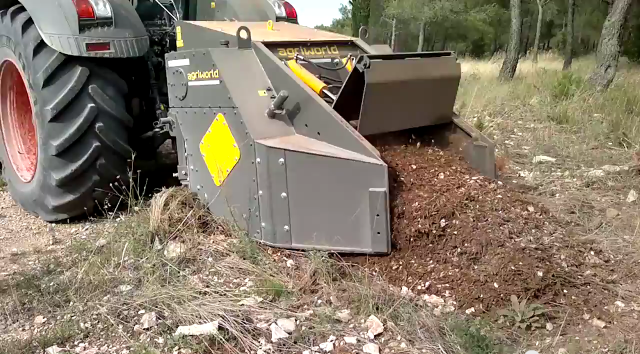 Почвенная фреза – измельчитель пней и корней Agri-World серия FTCD, создана для работы в верхнем слое земли, где встречаются камни, и превалирует древесно-кустарниковые остатки (корни и пни), без предварительной подготовки почвы. Рабочая глубина составляет до 150 мм, рабочая ширина по желанию заказчика может быть от 900 мм до  2500 мм. Трактор под ротоватор должен быть оснащен гидроходоуменьшителем , максимальная скорость работы до 300 м/час.     Технические характеристики Agri-World - 02:Срок поставки: 50 рабочих дней. Условия оплаты: предоплаты 30%, 70% перед отгрузкой с завода.Гарантия на все модели 1 лет.Смотреть видео на канале Agri World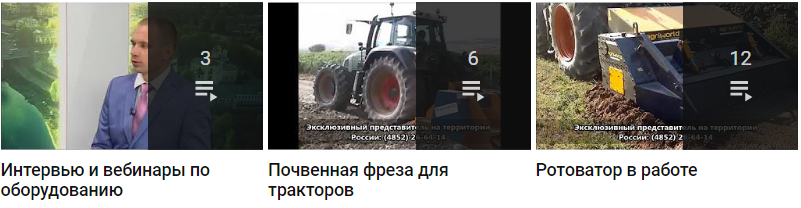 Смотреть                                               Смотреть                                             СмотретьМодель140.02Требуемая мощность, л.с.100-110Рабочая ширина, мм1400Общая ширина, мм1800Минимальная рабочая глубина (базовая по салазкам), мм202020202020202020Максимальная рабочая глубина, мм150150150150150150150150150ВОМ, об/мин540540540540540540Вес, кг1420Рабочая скорость, км/ч0,2-0,5  (рекомендованная 0,4)0,2-0,5  (рекомендованная 0,4)0,2-0,5  (рекомендованная 0,4)0,2-0,5  (рекомендованная 0,4)0,2-0,5  (рекомендованная 0,4)0,2-0,5  (рекомендованная 0,4)0,2-0,5  (рекомендованная 0,4)0,2-0,5  (рекомендованная 0,4)0,2-0,5  (рекомендованная 0,4)Теоретическая производительность (максимальная), га/смена (8 часов) // га/смена (12 часов)0,38//0,57Стоимость, евро      (в г. Смоленск)24 475